Name:___________________________________________________ Class:_____________ Date:___________Learning Target: I can organize and represent data using tables, dot plots, line plots, bar graphs, histograms and box plots.Harry earned the following test scores in math this marking period:65, 75, 81, 78, 90, 99, 85, 85, 85, 87, 66, 92, 97, 72, 78, 60, 72, 72Order the data from least to greatest__________________________________________________________________________________________Determine the following measures based on the data set.  (1) Median:Answer:_________________________________(2) Mode:Answer:_________________________________(3) MeanShow your work:Answer:________________________________(4) Range:Show your work:Answer:________________________________ (5) First Quartile:__________________________________________________________________________________________Answer:_________________________________ (6) Third Quartile:__________________________________________________________________________________________Answer:_________________________________(7) Interquartile Range:Show your work:Answer:________________________________ (8) Construct a frequency table to be able to construct a histogram (9) Construct a histogram.Name:___________________________________________________ Class:_____________ Date:___________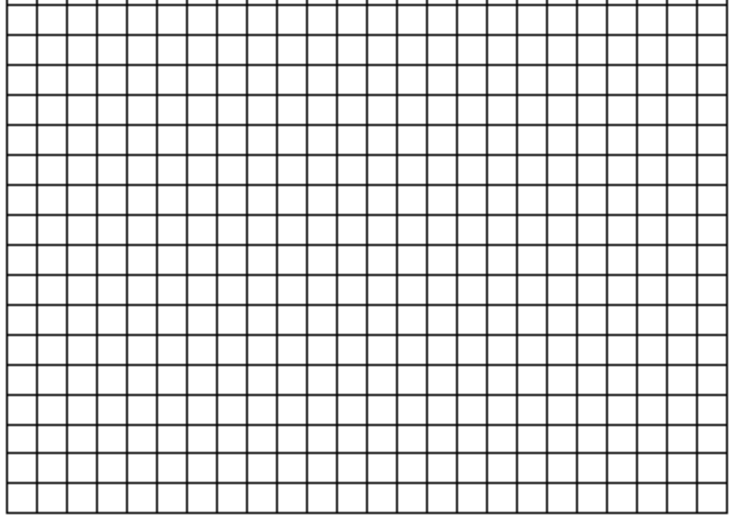 Learning Target: I can organize and represent data using tables, dot plots, line plots, bar graphs, histograms and box plots.Alisa earned the following amounts walking dogs during 15 days in July:15, 20, 12, 15, 8, 15, 25, 30, 15, 12, 15, 30, 20, 25, 22, 11, 10, 15, 18, 16, 15Order the data from least to greatest__________________________________________________________________________________________Determine the following measures based on the data set.  (1) Median:Answer:_________________________________(2) Mode:Answer:_________________________________(3) MeanShow your work:Answer:________________________________(4) Range:Show your work:Answer:________________________________ (5) First Quartile:__________________________________________________________________________________________Answer:_________________________________ (6) Third Quartile:__________________________________________________________________________________________Answer:_________________________________(7) Interquartile Range:Show your work:Answer:________________________________ (8) Construct a frequency table to be able to construct a histogram(9) On graph paper construct a histogram.Name:_______________________________________ Class:________ Date:________Learning Target: I can organize and represent data using tables, dot plots, line plots, bar graphs, histograms and box plots.Exit TicketDirections: Create a histogram from the frequency table displayed below.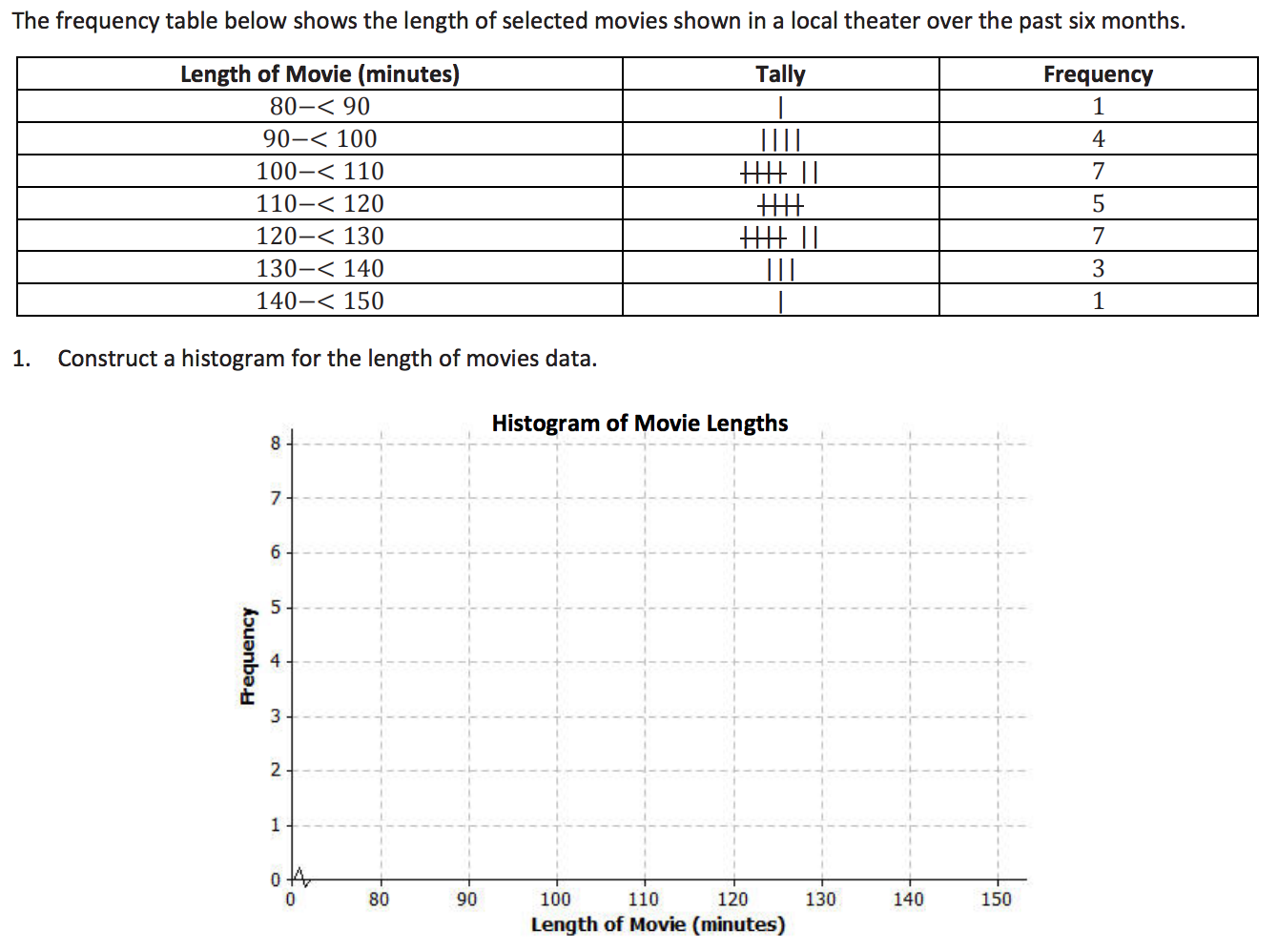 Comments:Grade:____________________Test ScoreFrequencyTotal65 - <7070 - <7575 - <8080 - <8585 - <9090 - <9595 - <100Money EarnedFrequencyTotal5 - <1010 - <1515 - <2020 - <2525 - <3030 - <35ReadinessArrived to class on timeActively worked on do nowCompleted do nowPositive ContributionFollowed along with video notesCompleted all class notesUnderstandingActively worked to complete the practice problemsAccurately answered the exit ticket/10/30/60